Publicado en Valencia el 13/05/2024 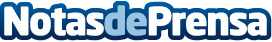 Repara tu Deuda Abogados cancela 84.000 euros en Valencia con la Ley de la Segunda OportunidadLa señora se quedó sin trabajo y luego encadenó una serie de empleos temporalesDatos de contacto:David GuerreroResponsable de prensa655956735Nota de prensa publicada en: https://www.notasdeprensa.es/repara-tu-deuda-abogados-cancela-84-000-euros Categorias: Nacional Derecho Finanzas Valencia http://www.notasdeprensa.es